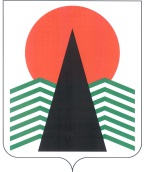 АДМИНИСТРАЦИЯ  НЕФТЕЮГАНСКОГО  РАЙОНАпостановлениег.НефтеюганскО зачислении победителей конкурса в кадровый резерв в муниципальном образовании Нефтеюганский районВ соответствии с Законом Ханты-Мансийского автономного округа – Югры 
от 30.12.2008 № 172-оз «О резервах управленческих кадров в Ханты-Мансийском автономном округе – Югре», постановлением администрации Нефтеюганского района от 02.09.2016 № 1373-па-нпа «О резерве управленческих кадров 
для  замещения должностей муниципальной службы в муниципальном образовании Нефтеюганский район», на основании  протокола заседания комиссии Нефтеюганского района по формированию и подготовке кадрового резерва 
от 11.01.2019 № 2  п о с т а н о в л я ю:Зачислить победителей конкурса в кадровый резерв управленческих кадров для замещения должностей муниципальной службы в муниципальном образовании Нефтеюганский район (приложение).Настоящее постановление подлежит опубликованию в газете «Югорское обозрение» и размещению на официальном сайте органов местного самоуправления Нефтеюганского района в разделе «Муниципальная служба», в подразделе «Кадровый резерв».Контроль за выполнением постановления осуществляю лично.Исполняющий обязанностиГлавы района                                                                     	С.А.КудашкинПриложениек постановлению администрации Нефтеюганского районаот 14.01.2019 № 34-паПобедители конкурса 
для включения в кадровый резерв управленческих кадров 
для замещения должностей муниципальной службы14.01.2019№ 34-па№ 34-па№ п/пНаименованиедолжностиГруппа должности / функционалКандидаты 
для включенияв кадровый резерв1.Заместитель директора департамента культуры и спорта Нефтеюганского районаглавная/руководительКовалев Алексей Владимирович2.Заместитель директора департамента образования и молодежной политики Нефтеюганского районаглавная/ руководительМалиновская Ольга Сергеевна3.Заместитель председателя комитета по делам народов Севера, охраны окружающей среды и водных ресурсов администрации Нефтеюганского районаглавная / руководительХадыев Рустам Иршатович4.Начальник управления информационных технологий и административного реформирования администрации Нефтеюганского районавысшая/руководительЧечускин Александр Владимирович